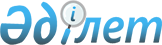 О внесении дополнения в постановление Правительства Республики Казахстан от 27 мая 1999 года № 659 и признании утратившим силу постановления Правительства Республики Казахстан от 21 апреля 1999 года № 443Постановление Правительства Республики Казахстан от 28 июля 1999 года № 1074

      Правительство Республики Казахстан постановляет: 

      1. В постановлении Правительства Республики Казахстан от 27 мая 1999 года № 659 P990659_ : 

      приложение к постановлению, утвержденное указанным постановлением, дополнить строкой порядковый номер 205-1 следующего содержания: 

      "205-1 ЗАО "Продовольственная контрактная корпорация"". 

      2. Постановление Правительства Республики Казахстан от 21 апреля 1999 года № 443 P990443_ "О некоторых вопросах закрытого акционерного общества" Продовольственная контрактная корпорация" (САПП Республики Казахстан, 1999 г., № 14, ст. 136) признать утратившим силу. 

      3. Комитету государственного имущества и приватизации Министерства финансов Республики Казахстан обеспечить передачу пакета акций закрытого акционерного общества "Продовольственная контрактная корпорация" в соответствии с настоящим постановлением.     4. Настоящее постановление вступает в силу со дня  подписания.     Премьер-Министр    Республики Казахстан     (Специалисты: Кушенова Д.                   Чунтонов В.)
					© 2012. РГП на ПХВ «Институт законодательства и правовой информации Республики Казахстан» Министерства юстиции Республики Казахстан
				